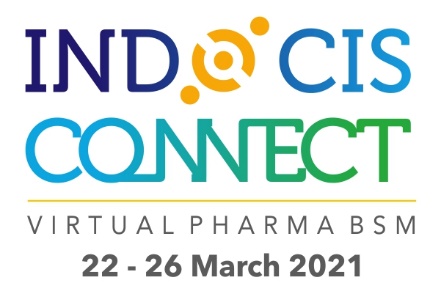 ПРОЕКТ программы открытия
Виртуальной встречипродавцов и покупателейиндийской фармацевтической продукции22 марта 2021 года
10-00 мск
ВремяМеропритие10:00 -11:00 am (Moscow)/ 12:30 -01:30 (IST)Вебинар“Российско-индийское сотрудничество в сфере фармацевтики и регуляторные инновации”10.00-10.10 Выступление официальных лиц Совета Индии по поддержке экспорта фармацевтической продукции10.10 - 10.20Приветственное слово Посла Индии в России Д.Б.Венкатеш Варма (уточняется)10.20 – 10.30Выступление руководства ассоциации российских фармпроизводителей10.30 – 10.50Выступление представителя Росздравнадзора10.50-10.55Вопросы и ответы10.55- 11.00Заключительное слово представителей Посольства Индии в Москве11:00Деловые встречи в формате b2b